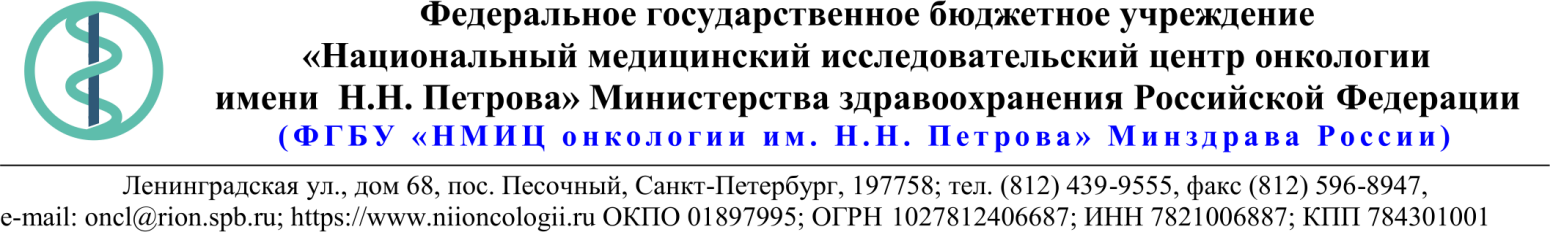 Описание объекта закупки Условия поставки Товара:С целью исключения эстетической несовместимости Товара с уже имеющимися у Покупателя предметами мебели, интерьера и отделкой помещений, Поставщик должен в течение 5 (Пяти) рабочих дней с момента заключения Контракта в письменном виде согласовать с Покупателем цветовые оттенки и текстуру материалов, из которых изготовлен (будет изготовлен) Товар. Покупатель вправе отказаться от приёмки Товара в случае нарушения Поставщиком условия, содержащегося в настоящем пункте Контракта.Поставка товара включает в себя, в том числе доставку, погрузо-разгрузочные работы, сборку и установку Товара на территории Покупателя, вывоз и утилизацию упаковочного материала.26.05.2020 № 10.8-03/532Ссылка на данный номер обязательна!Запрос о предоставлении ценовой информациидля нужд ФГБУ «НМИЦ онкологии им. Н.Н. Петрова» Минздрава РоссииСтруктура цены (расходы, включенные в цену товара/работы/услуги) должна включать в себя:1)	стоимость товара/работы/услуги; 2)	стоимость упаковки товара;3)	стоимость транспортировки товара от склада поставщика до склада покупателя, включающая в себя все сопутствующие расходы, а также погрузочно-разгрузочные работы;4)	расходы поставщика на уплату таможенных сборов, налоговых и иных обязательных платежей, обязанность по внесению которых установлена российским законодательством;5)  все иные прямые и косвенные накладные расходы поставщика/подрядчика/исполнителя, связанные с поставкой товара/выполнением работ/оказанием услуг и необходимые для надлежащего выполнения обязательств.Сведения о товаре/работе/услуге: содержатся в Приложении.Просим всех заинтересованных лиц представить свои коммерческие предложения (далее - КП) о цене поставки товара/выполнения работы/оказания услуги с использованием прилагаемой формы описания  товара/работы/услуги и направлять их в форме электронного документа, подписанного квалифицированной электронной цифровой подписью (электронная цифровая подпись должна быть открепленной, в формате “sig”) по следующему адресу: 4399541@niioncologii.ru.Информируем, что направленные предложения не будут рассматриваться в качестве заявки на участие в закупке и не дают в дальнейшем каких-либо преимуществ для лиц, подавших указанные предложения.Настоящий запрос не является извещением о проведении закупки, офертой или публичной офертой и не влечет возникновения каких-либо обязательств заказчика.Из ответа на запрос должны однозначно определяться цена единицы товара/работы/услуги и общая цена контракта на условиях, указанных в запросе, срок действия предлагаемой цены.КП оформляется на официальном бланке (при наличии), должно содержать реквизиты организации (официальное наименование, ИНН, КПП - обязательно), и должно содержать ссылку на дату и номер запроса о предоставлении ценовой информации. КП должно содержать актуальные на момент запроса цены товара (работ, услуг), технические характеристики и прочие данные, в том числе условия поставки и оплаты, полностью соответствующие указанным в запросе о предоставлении ценовой информации;1.Наименование ЗаказчикаФГБУ "НМИЦ онкологии им. Н.Н. Петрова" Минздрава России2.Наименование объекта закупкиПоставка мебели (диванов)3.Коды ОКПД2 / КТРУ31.014.Место исполнения обязательств (адрес поставки, оказания услуг, выполнения работ)197758, Россия, г. Санкт- Петербург, п. Песочный, ул. Ленинградская, дом 685.АвансированиеНе предусмотрено6.Срок окончания действия договора (контракта)01.10.20207.Установление сроков исполнения обязательств контрагентомУстановление сроков исполнения обязательств контрагентом7.1Срок начала исполнения обязательств контрагентом:С момента заключения контракта7.2Срок окончания исполнения обязательств контрагентом31.08.20207.3Периодичность выполнения работ, оказания услуг либо количество партий поставляемого товаров: (обязательства контрагента)В течение 5 (пяти) рабочих дней после поступления заявки от Заказчика. Последняя дата подачи заявки на поставку 24.08.2020. Максимальное количество партий 3 (три).8.ОплатаВ течение 30 (тридцати) календарных дней с момента подписания Покупателем универсального передаточного документа (УПД).9.Документы, которые должны быть представлены поставщиком (подрядчиком, исполнителем) вместе с товаром (результатом выполненной работы, оказанной услуги)Сертификаты соответствия (декларации соответствия) на поставляемую продукцию.10.Специальное право, которое должно быть у участника закупки и (или) поставщика (подрядчика, исполнителя) (наличие лицензии, членство в саморегулируемой организации и т.п.)Нет11.Дополнительные требования к участникам закупки (при наличии таких требований) и обоснование этих требованийНет12.Срок действия гарантии качества товара (работы, услуги) после приемки ЗаказчикомНе менее 12 (двенадцати) месяцев с момента приемки Товара.13.Размер обеспечения гарантийных обязательств (до 10% НМЦК)5%14.Предоставляемые участникам закупки преимущества в соответствии со статьями 28 и 29 Закона № 44-ФЗ- Предоставляются в соответствии со статьей 29(организации инвалидов)15.Запреты, ограничения допуска, условия допуска (преференции) иностранных товаровНет16.Страна происхождения (указывается участником в заявке, коммерческом предложении)Указывается участником закупки/контрагентом в пункте 1817.Количество и единица измерения объекта закупки4 шт.№ п/пНаименование товараТехнические характеристикиТехнические характеристикиТехнические характеристикиКол-воЕд. изм.ОКПД 2Страна происхожденияНДС%Цена за ед. с НДССуммаДиван двухместный 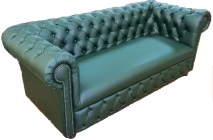 №Наименование показателя/Технические характеристикиТребования4шт.31.01.12.160Диван двухместный Количество мест24шт.31.01.12.160Диван двухместный Ширинане менее 1500 мм, не более 1600 мм4шт.31.01.12.160Диван двухместный Высотане менее 700 мм, не более 800 мм4шт.31.01.12.160Диван двухместный Глубинане менее 900 мм, не более 950 мм4шт.31.01.12.160Диван двухместный Глубина посадочного местане менее 550 мм, не более 650 мм4шт.31.01.12.160Диван двухместный Высота сиденья без  ножекне менее 350 мм, не более 400 мм.4шт.31.01.12.160Диван двухместный Глубина спинкине менее 250 мм, не более 300 мм.4шт.31.01.12.160Диван двухместный Ширина подлокотниковне менее 250 мм, не более 300 мм.4шт.31.01.12.160Диван двухместный Механизм трансформациинет4шт.31.01.12.160Диван двухместный Материал каркаса: массив, мебельный щитналичие4шт.31.01.12.160Диван двухместный Материал опордерево4шт.31.01.12.160Диван двухместный Высота опорне менее 60 мм.не более 65 мм.4шт.31.01.12.160Диван двухместный Цвет опор в тон обивки дивананаличие4шт.31.01.12.160Диван двухместный Мягкие подлокотники, в форме свернутых свитков, ромбовидная каретная стяжка.наличие4шт.31.01.12.160Диван двухместный Мягкие элементы: пружинная змейка, пенополиуретан, синтепон.наличие4шт.31.01.12.160Диван двухместный Спинкаромбовидная каретная стяжка,  спинка дивана с наклоном для повышенной комфортности.4шт.31.01.12.160Диван двухместный Сиденьецельная несъемная подушка, без декорирования4шт.31.01.12.160Диван двухместный Материал обивкиискусственная кожа4шт.31.01.12.160Диван двухместный Цвет обивкитемно-зеленый4шт.31.01.12.160Диван двухместный Возможность обработки дезинфицирующими средствами.наличие4шт.31.01.12.160